A. DES SOCIETES INEGALEMENT DEVELOPPEES.Comment mesurer et identifier les inégalités de développement ?A l’aide de votre manuel et de recherches informatiques répondez aux questions suivantes :a. Donnez une définition précise du développement ?b. Comment évolue globalement le niveau de développement ?c. Identifier 3 indicateurs statistiques pouvant être utilisés pour mesurer le développement puis caractérisez-les en complétant le tableau. En prenant l’exemple de la Chine, montrez que ces indicateurs présentent des réalités différentes.d. Les signes du sous-développement : 2. Les disparités de développement à toutes les échelles.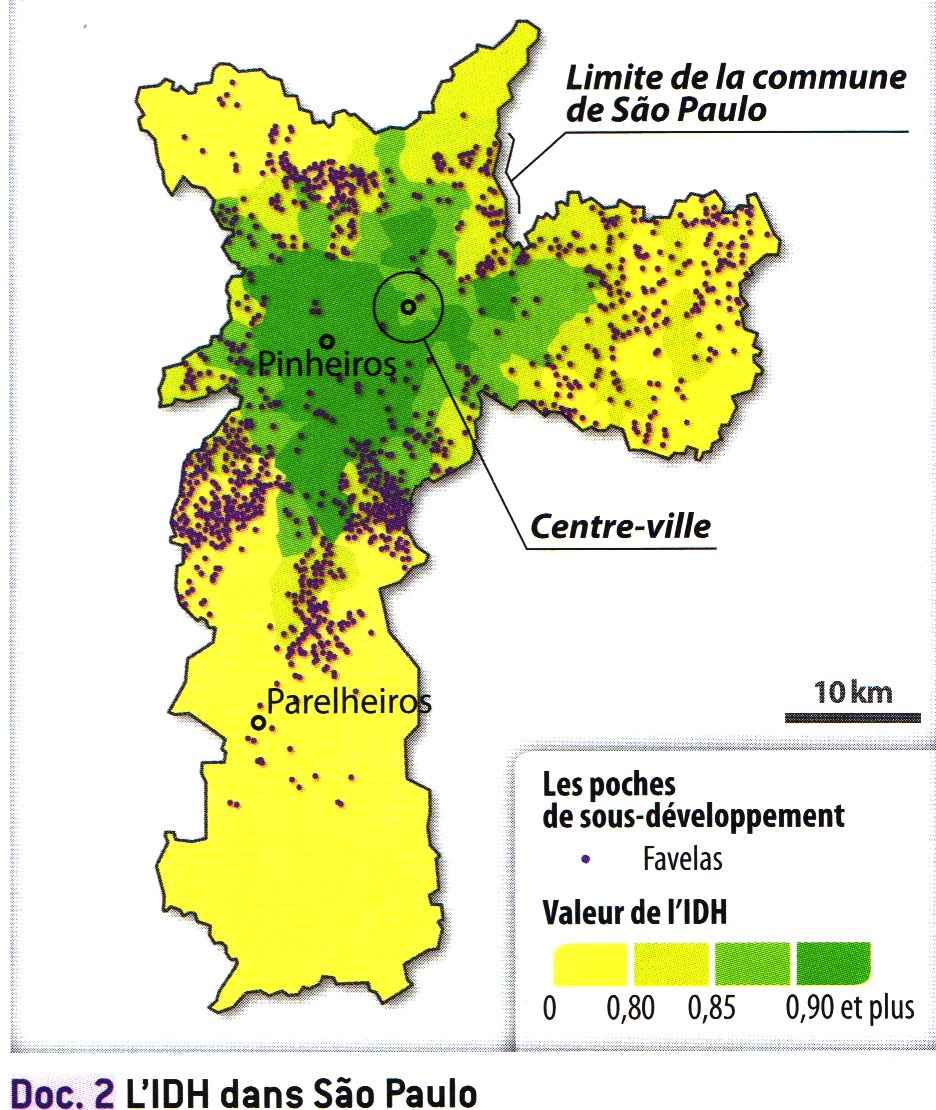 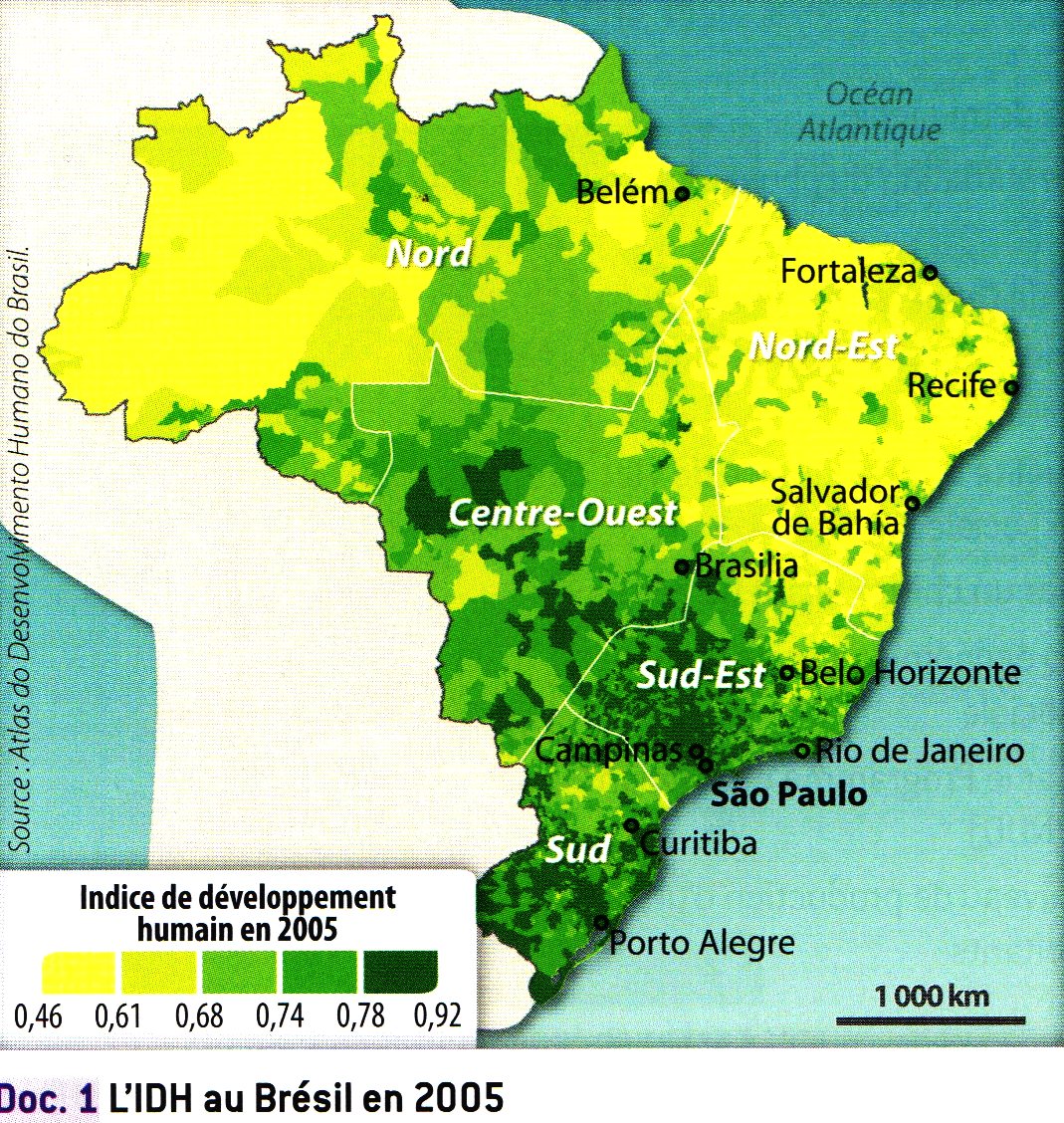 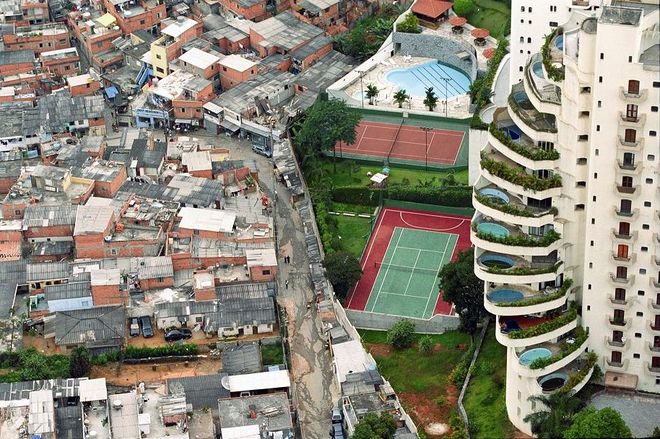 Les contrastes de développement à l’échelle mondiale (carte page 14-15)Les indicateurs statistiques Quels sont les critères qui les définissent ? Relevez des pays aux données extrêmesRelevez des pays aux données extrêmesQuelles sont leurs limites ?Les indicateurs statistiques Quels sont les critères qui les définissent ? +-Quelles sont leurs limites ?Quels sont les écarts d’espérance de vie dans le monde ? Donnez des exemples chiffrés. Qu’est-ce que l’analphabétisme ? Quelles sont les sociétés et les populations les plus touchées ? Donnez des exemples chiffrés.Quelles sont les maladies qui progressent dans les pays les plus pauvres de façon inquiétante ? Donnez des exemples chiffrés. Qu’est-ce que la pauvreté ? Quelle est la proportion de la population mondiale qui vit avec moins d’un dollar par jour ? Quelle part de la population des pays riches est considérée comme pauvre ? Quels en sont les signes ?Combien de personnes sont en situation de malnutrition ?DES NORDS HETEROGENESDES SUDS TRES DIVERSIFIES